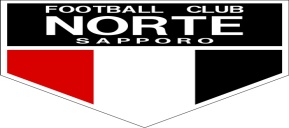 ふりがな（氏　名）　　　　　　　　　　　　　　　　　　　　（保護者氏名）　　　　　　　　　　　　　　　　　　（住　所）　　　　　　　　　　　　　　　　　　　　　　　（電話／FAX　）　tel　　　　　　　　fax　　　　　　　　　　（緊急連絡先）　　　　　　　　　　　　　　　（進学予定中学）　　　　　　　　　　中学校（現所属ﾁｰﾑ）　　　　　　　　　　　　　　　　　　　（身長）　　　　　　　　cm　　（体重）　　　　　　　　kg（利足）　右／左　　　（ﾎﾟｼﾞｼｮﾝ）　GK／DF／MF／FW（持病）　　　　　　　　　　【備考】（ｽﾄﾛﾝｸﾞﾎﾟｲﾝﾄ、目標、ﾄﾚｾﾝ歴等）　　　　　　　　　　　　　　　　　　　　　　　　　　　　　　　